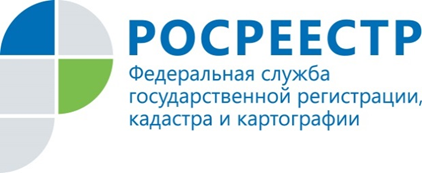 Сайт Федеральной службы государственной регистрации, кадастра и картографии (Росреестра) переехал на новый домен - теперь он находится по адресу: rosreestr.gov.ruОбращаем ваше внимание, что была установлена переадресация с прежнего адреса rosreestr.ru на новый, содержимое портала и прежние ссылки не изменились.Главная цель перехода на новый домен – создание устойчивой и безопасной информационно-телекоммуникационной инфраструктуры высокоскоростной передачи, реализуемой ведомством согласно национальной программе «Цифровая экономика Российской Федерации».Унификация официальных сайтов федеральных органов соответствует рекомендациям Минкомсвязи России, заинтересованного в формировании единого стандарта для государственных сайтов, реализации принципов клиентоцентричности и концепции «государство как платформа».Внесённые изменения позволят повысить удобство использования сайта Росреестра, работающего в интересах каждого конкретного пользователя, а также помогут совершенствованию межведомственного взаимодействия и реализации на сайте технологий электронного правительства.Кроме того, к концу года планируется запуск обновлённого сайта Росреестра с более удобным интерфейсом – это позволит повысить качество и скорость предоставления государственных услуг для граждан.